33rd Meeting of the Working Group on Prolamin Analysis and Toxicity10-12 October, 2019Urbino, ItalyRegistration formPlease complete this form and send by e-mail, fax or regular mail before June 15th, 2019 to: 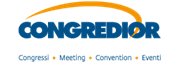 Miss. Cristina GamberiniC.so Amendola, 4560123 Ancona- ITALYPhone: +39 (0)712071411Fax: +39 (0)712075629 - E-mail: registration@congredior.itPersonal informationTitle	  Prof 	  Dr 	  Mr 	  Mrs 	  MsFirst Name:	Last Name:	For Italian participants only CODICE FISCALE:  Institute/company:	Address:	Postal code:	                    City:	Country:	Phone:	                     Fax:	E-mail:	PWG group member:   	Invited speaker:   Additional information for Italian partecipants:  ESENZIONE IVA: Il pagamento delle quote d’iscrizione in regime di esenzione IVA è consentito, come previsto della Legge 537/93 art.14 co.10, solo ed esclusivamente agli ENTI PUBBLICI, per la partecipazione del proprio personale in carica, finalizzata all’aggiornamento e riqualificazione professionale. Gli Enti interessati sono tenuti ad inviare lettera di autorizzazione all’emissione della fattura in regime di esenzione, specificando il nominativo del soggetto iscritto avente diritto. Le quote d’iscrizione in regime di esenzione dovranno essere saldate dall’Ente Pubblico di appartenenza del partecipante a seguito dell’emissione di FATTURA ELETTRONICA per la quale si rende obbligatoria la comunicazione dei seguenti dati: - Esatta ragione sociale dell’Ente e relativo CODICE UNIVOCO UFFICIO - Nr. d’Ordine - Codice CIG/CUP se previsti IMPORTANTE: IN ASSENZA DI APPOSITA DOCUMENTAZIONE L’ISCRIZIONE NON SI INTENDE PERFEZIONATA - NON SARÀ POSSIBILE RICHIEDERE IL RIMBORSO DELL’IVA A PAGAMENTO AVVENUTO E/O FATTURA EMESSA. Special dietary requirements  Gluten-free           Others:	Registration fee* for Euros (€)For payment in Euros (€) - The registration fee* is 500 Euro and includes:Participation at the conferenceFree copies of the conference proceedingsFree meals during the meeting (incl. joint dinner on Friday evening)Accommodation for two nights at the HotelParticipants who want to stay for three nights have to pay an additional 100 Euro (600 Euro in total). I would like to register for:  Two nights (10 - 12 October 2019) 	500 Euro  Three nights (10 - 13 October 2019)	600 Euro*	PWG group members and invited speakers don’t have to pay the registration fee. However, please CANCELLATIONS are not allowed.Data for InvoiceCompany name:                                                 VAT registration number (for UE companies):  For Italian companies only _ Codice identificativo (soggetti passivi italiani): Full personal name: Place and date of birth: Codice fiscale/Tax code (if any): Address:                                 City: State:         	                      Postal zip code:      Country:                                email address: PaymentPlease note that registration is only valid after the registration fee has been received by the organizer! Please complete payment before June 15th, 2019 by transferring the amount due to:Bank:	UNICREDIT SPA - Address : VIA TRIESTE, 19/A – ANCONAAccount Number:	000103637413  - IBAN:	IT82O0200802619000103637413          BIC/SWIFT:	UNCRITM1Q10Recipient: CONGREDIOR SRL  -  Reference: 33rd PWG and your name   A copy of the bank transfer has to be sent together with the registration form to: CONGREDIOR - Miss. Cristina GamberiniFax: +39 (0)712075629  E-mail: registration@congredior.it	Date	SignaturePERSONAL DATA HANDLING: In accordance with the Italian Law No. 196/03 and art. No. 13 of GDPR UE 2016/679 we hereby authorize Congredior srl to handle any personal information for the purposes of the organization of the meeting only.	Date	Signature